25.01.2019г. проведение караоке-турнира среди актива ПО ОО «БРСМ» КУП «ЖРЭС Сморгонского района»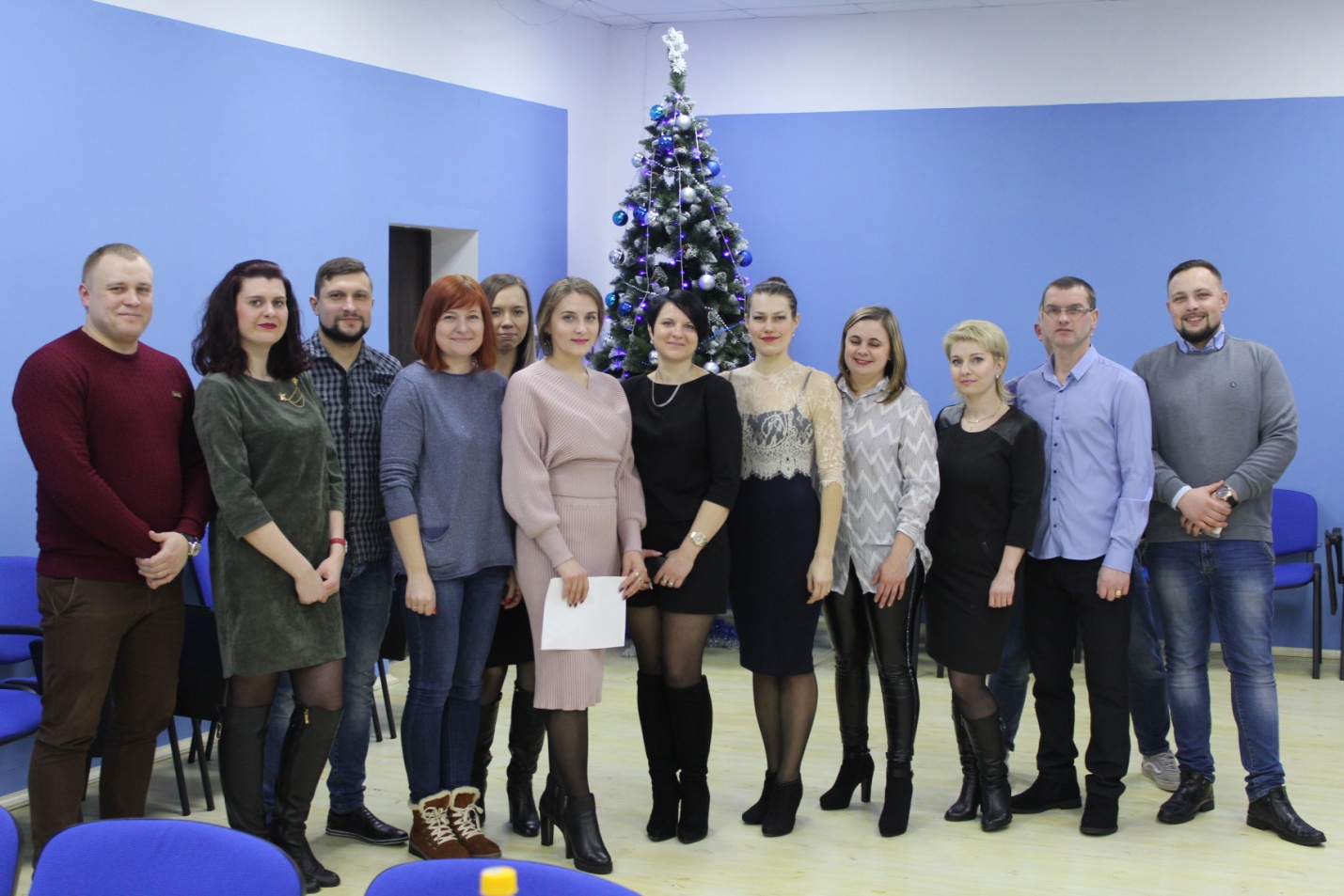 